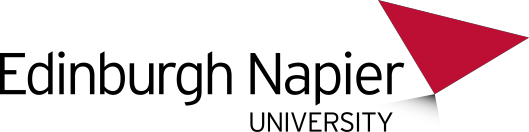 INCLUSION STATEMENT 2017We are an inspiring and innovative University that is deeply connected to our communities and in tune with our time.  We value the diversity of our student and staff community and are committed to the creation of a truly inclusive culture for all.The principles of this statement apply to all our staff and students.  Inclusion is one of our four values (professional, innovative, ambitious and inclusive), and our expected behaviours seek to create a culture where everyone feels proud, confident, challenged and supported.  We are committed to promoting and implementing equality of opportunity in all that we do.  We will always provide a place to work or study without bias and do not discriminate on the grounds of those characteristics protected under the Equality Act 2010.  As an inclusive institution there are additional grounds on which we will not discriminate, and Edinburgh Napier University is particularly committed to widening access to higher education.The protected characteristics:gender (sex)age disability (including seen and unseen disability)sexual orientationreligion or beliefpregnancy or maternitygender reassignmentmarriage or civil partnership raceAdditional characteristics: socio-economic backgroundcare experience caring responsibilitiesfamily circumstancestrade union membershipprevious or reservist service in HM ForcesWe have a comprehensive suite of policies and procedures to implement and maintain equality of opportunity and fair treatment for all.  These will be subject to regular review and amendment and can be found at http://staff.napier.ac.uk/services/hr/HRDocumentsThe University also fully complies with the statutory requirements of the Public Sector Equality Duty and has published specific Equality Outcomes in pursuit of its strategic agenda for inclusion.  Progress against each of these outcomes will be reported to Court annually by the Inclusion Committee.  These, and the Gender Action Plan required by the Scottish Funding Council can be found at:http://www.napier.ac.uk/about-us/university-governance/equality-and-diversity-informationThere is a shared responsibility for all in our University community to apply the principles in this statement, and we will treat any failure to comply with our expected behaviours seriously.We expect all our staff to demonstrate behaviours that underpin our values and our students to act in accordance with our Student Charter.  As an institution Edinburgh Napier University will:provide training and learning opportunities that will enable our staff and students to consider their own prejudices and adopt good practicepublicise and raise awareness of this statement and its supporting policiesoperate a fair, open and transparent procedure for the recruitment of staff and studentsprovide fair and accessible opportunities for training and promotion to staffoperate fair and transparent procedures for student assessment, progression, attainment of awards and involvement in other University activitiespromote the use of inclusive language and avoid the use of words or phrases which are discriminatory or exclusive in all University publications and correspondenceintroduce new and update existing policies and procedures which support our inclusion agendaensure that all other University policies, procedures, functions, activities, strategy and decisions reflect our commitment to the creation of a truly inclusive culturechallenge discriminatory behaviour, attitudes or practices whenever they occurensure fair, open and transparent work allocation for staff and research studentsprovide fair, open and transparent recognition for staff and research student contributionsoperate a fair, open and transparent procedure for staff and research student developmenttreat all with respect ComplaintsAnyone who believes they have suffered from any form of discrimination, harassment or victimisation is entitled to raise the matter through the University’s agreed procedures.For students, further information is available at http://my.napier.ac.uk/Student- Administration/Complaints/Pages/Complaints.aspxStaff should consult the Human Resources and Development section of the intranet at http://staff.napier.ac.uk/Services/\HRIf you have any questions or comments about equality and diversity at Edinburgh Napier University or our Inclusion Strategy you can contact the HR Capability Team or Student Wellbeing and Inclusion Team.Edinburgh Napier University Inclusion Committee Inclusion Statement October 2017